Projekt „Bezpieczna Przystań 2024”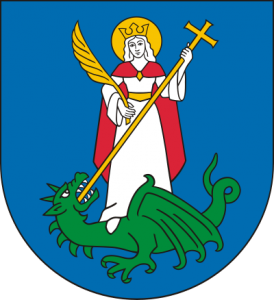 Nowosądeckie Towarzystwo Pomocy im. św. Brata Alberta realizuje projekt współfinansowany ze środkówPrezydenta Miasta Nowego Sącza„Bezpieczna Przystań 2024”– Udzielanie pomocy osobom bezdomnym.Wartość dofinansowania wynosi 503 971,80 000 ZŁ